         SINDICATO DE CHOFERES DE CAMIONES           Torneo interno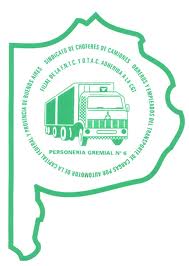                              Copa Amistad                            DATOS PERSONALESNombre Completo: ___________________________________________________________________Apellido: ___________________________________________________________________                Domicilio: _______________________________ Localidad: _____________________C. P: ________      Fecha de Nac.: __________Edad:               Nacionalidad:                           DNI Nº: ________________Teléfono: __________________ Teléfono Móvil: ____________________Mail:_______________Estado Civil: ___________________         Afiliado Nº: _________________ Empresa: ____________________________________ Rama: _________________________________Nombre del Equipo: ____________________________________________                                                                    Obra Social/Servicio de Salud: ___________________________ 
En caso de EMERGENCIA contactar a:-PRESENTAR FOTOCOPIAS DE DNI PERSONAL                                                             -PRESENTAR  FOTOCOPIAS DEL RECIBO DE SUELDO                                                  -PRESENTAR 2 (dos) FOTOS 4X4 ACTUALIZADAS. Secretaria de Deportes